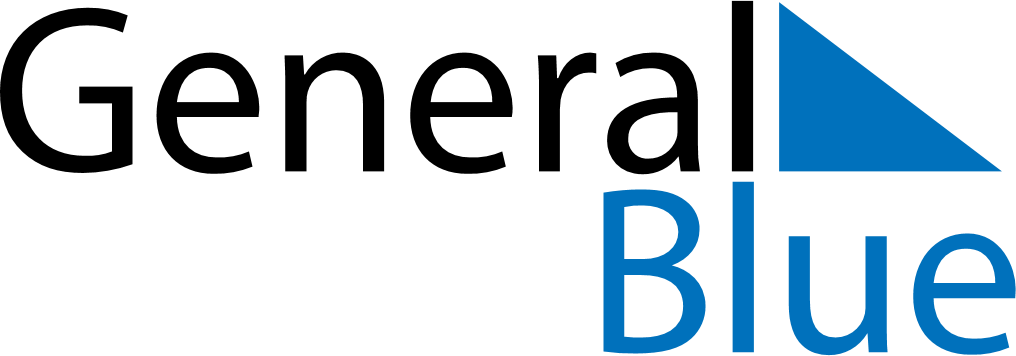 May 2024May 2024May 2024May 2024May 2024May 2024Oravais, Ostrobothnia, FinlandOravais, Ostrobothnia, FinlandOravais, Ostrobothnia, FinlandOravais, Ostrobothnia, FinlandOravais, Ostrobothnia, FinlandOravais, Ostrobothnia, FinlandSunday Monday Tuesday Wednesday Thursday Friday Saturday 1 2 3 4 Sunrise: 5:07 AM Sunset: 9:47 PM Daylight: 16 hours and 39 minutes. Sunrise: 5:04 AM Sunset: 9:50 PM Daylight: 16 hours and 45 minutes. Sunrise: 5:01 AM Sunset: 9:53 PM Daylight: 16 hours and 51 minutes. Sunrise: 4:58 AM Sunset: 9:56 PM Daylight: 16 hours and 58 minutes. 5 6 7 8 9 10 11 Sunrise: 4:54 AM Sunset: 9:59 PM Daylight: 17 hours and 4 minutes. Sunrise: 4:51 AM Sunset: 10:02 PM Daylight: 17 hours and 10 minutes. Sunrise: 4:48 AM Sunset: 10:05 PM Daylight: 17 hours and 16 minutes. Sunrise: 4:45 AM Sunset: 10:08 PM Daylight: 17 hours and 23 minutes. Sunrise: 4:42 AM Sunset: 10:11 PM Daylight: 17 hours and 29 minutes. Sunrise: 4:39 AM Sunset: 10:14 PM Daylight: 17 hours and 35 minutes. Sunrise: 4:36 AM Sunset: 10:17 PM Daylight: 17 hours and 41 minutes. 12 13 14 15 16 17 18 Sunrise: 4:32 AM Sunset: 10:20 PM Daylight: 17 hours and 47 minutes. Sunrise: 4:29 AM Sunset: 10:23 PM Daylight: 17 hours and 53 minutes. Sunrise: 4:26 AM Sunset: 10:26 PM Daylight: 17 hours and 59 minutes. Sunrise: 4:23 AM Sunset: 10:29 PM Daylight: 18 hours and 6 minutes. Sunrise: 4:20 AM Sunset: 10:32 PM Daylight: 18 hours and 11 minutes. Sunrise: 4:17 AM Sunset: 10:35 PM Daylight: 18 hours and 17 minutes. Sunrise: 4:15 AM Sunset: 10:38 PM Daylight: 18 hours and 23 minutes. 19 20 21 22 23 24 25 Sunrise: 4:12 AM Sunset: 10:41 PM Daylight: 18 hours and 29 minutes. Sunrise: 4:09 AM Sunset: 10:44 PM Daylight: 18 hours and 35 minutes. Sunrise: 4:06 AM Sunset: 10:47 PM Daylight: 18 hours and 41 minutes. Sunrise: 4:03 AM Sunset: 10:50 PM Daylight: 18 hours and 46 minutes. Sunrise: 4:00 AM Sunset: 10:53 PM Daylight: 18 hours and 52 minutes. Sunrise: 3:58 AM Sunset: 10:56 PM Daylight: 18 hours and 58 minutes. Sunrise: 3:55 AM Sunset: 10:59 PM Daylight: 19 hours and 3 minutes. 26 27 28 29 30 31 Sunrise: 3:53 AM Sunset: 11:01 PM Daylight: 19 hours and 8 minutes. Sunrise: 3:50 AM Sunset: 11:04 PM Daylight: 19 hours and 14 minutes. Sunrise: 3:48 AM Sunset: 11:07 PM Daylight: 19 hours and 19 minutes. Sunrise: 3:45 AM Sunset: 11:10 PM Daylight: 19 hours and 24 minutes. Sunrise: 3:43 AM Sunset: 11:12 PM Daylight: 19 hours and 29 minutes. Sunrise: 3:41 AM Sunset: 11:15 PM Daylight: 19 hours and 34 minutes. 